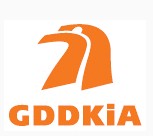 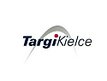 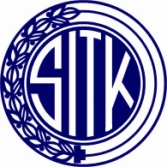  Konferencja Naukowo - Techniczna
„Inwestycje infrastrukturalne w Polsce Wschodniej”Miejsce Targi Kielce ul. Zakładowa 1 Centrum Konferencyjne Sala Delta Termin  15 maja 2014 r.  Początek konferencji godz.1000Organizatorzy: Świętokrzyski Klub Drogowca Stowarzyszenia Inżynierów i Techników     Komunikacji RP                                                                                                                 G D D K i A Oddział w Kielcach                                                                                     Targi Kielce                                                                                                    Partner : Świętokrzyska Okręgowa Izba Inżynierów BudownictwaGodz.10-1030Otwarcie konferencji. Wystąpienia  zaproszonych gości.Sesja IGodz. 1030 – 1130Inwestycje na drogach krajowych i wojewódzkich regionu świętokrzyskiego realizowane w ramach Programu Operacyjnego Rozwój Polski Wschodniej.                                                                     G D D K i A O/Kielce     ŚZDWWpływ budowanej północnej obwodnicy Jędrzejowa na rozwój miasta.                                                                                     Burmistrz Miasta JędrzejówProgram Operacyjny Rozwój Polski Wschodniej , stara i nowa perspektywa.                                                                                          PARPInfrastruktura komunikacyjna Miasta Kielce realizowana w ramach projektu Rozwój Komunikacji Publicznej w Kieleckim obszarze Metropolitarnym.                                    	Urząd Miasta KielceGodz. 11.30 – 11.45       Przerwa kawowaSesja II        Godz. 11.45- 13.30Nowoczesne technologie wdrożeniowe w kolejnictwie na terenie województwa świętokrzyskiego.                                                                                                                          SITK RP O/KielceWykorzystanie środków unijnych z programu Operacyjnego Rozwój Polski Wschodniej w rozbudowie i modernizacji infrastruktury Targów Kielce.	                                                                                                         Targi KielceKielecki Park Technologiczny realizacja projektu współfinansowanego                  z Programu Operacyjnego Rozwój Polski  Wschodniej.	Park Technologiczny KielceMateriały do stałej i tymczasowej organizacji ruchu przy realizacji inwestycji.	3 M  Poland SP. z o.o.Odkrycia archeologiczne przy budowie północnej obwodnicy Jędrzejowa	 GDDK i ATrwałość a utrzymanie obiektów mostowych w ciągu dróg wojewódzkich regionu świętokrzyskiego realizowanych w ramach Programu Operacyjnego Rozwój Polski Wschodniej.                                                                                                    ŚŻDW      Godz. 13.30 zwiedzanie Targów Autostrada